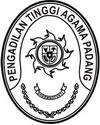 KEPUTUSAN KUASA PENGGUNA BARANG PENGADILAN TINGGI AGAMA PADANGNOMOR: W3-A/1681/PL.06/VI/2023TENTANGPENUNJUKAN PEMEGANG DAN PENANGGUNG JAWAB KENDARAAN DINASPENGADILAN TINGGI AGAMA PADANGKUASA PENGGUNA BARANG PENGADILAN TINGGI AGAMA PADANGMEMUTUSKANMENETAPKAN 	: 	KEPUTUSAN KUASA PENGGUNA BARANG PENGADILAN TINGGI AGAMA PADANG  TENTANG PENUNJUKAN PEMEGANG DAN PENANGGUNG JAWAB KENDARAAN DINAS PADA PENGADILAN TINGGI AGAMA PADANG;Ditetapkan di :  PadangPada Tanggal	  :  21 Juni 2023KUASA PENGGUNA BARANGPENGADILAN TINGGI AGAMA PADANGH. IDRIS LATIF, S.H., M.H. NIP. 196404101993031002Tembusan:Kepala Badan Urusan Administrasi Mahkamah Agung RI;Dirjen Badan Peradilan Agama Mahkamah Agung RI;Kepala Badan Pengawas  Mahkamah Agung RI;Ketua Pengadilan Tinggi Agama Padang (sebagai laporan);KUASA PENGGUNA BARANG PENGADILAN TINGGI AGAMA PADANG`					LAMPIRAN 	:Keputusan Kuasa Pengguna Barang Pengadilan Tinggi Agama Padang							Nomor	: W3-A/  1681  /PL.06/VI/2023							Tanggal	: 21 Juni 2023			Tentang Penunjukan Pemegang dan Penanggung Jawab  Kendaraan Dinas Pengadilan Tinggi Agama PadangKUASA PENGGUNA BARANGPENGADILAN TINGGI AGAMA PADANGH. IDRIS LATIF, S.H., M.H. NIP.  196404101993031002Menimbang:Bahwa untuk kelancaran pelaksanaan tugas kedinasan dan tanggung jawab pemakaian serta pemeliharaan Kendaraan Dinas Jabatan Operasional Pengadilan Tinggi Agama Padang dipandang perlu menetapkan pemegang dan penanggung jawabnya;Bahwa Pejabat yang namanya tersebut dalam daftar terlampir karena tugas dan jabatannya dipandang patut dan dapat ditetapkan sebagai pemegang dan penanggung jawab pemakaian Kendaraan Dinas Jabatan dan Operasional Pengadilan Tinggi Agama Padang;Mengingat:Undang-undang Nomor 3 tahun 2009 tentang perubahan kedua atas Undang-undang No.14 tahun 1985 tentang Mahkamah Agung RI;  Undang-undang Nomor 50 tahun 2009 tentang perubahan kedua atas Undang-undang No.7 tahun 1989 tentang Peradilan Agama;Peraturan Pemerintah RI Nomor 27 tahun 2014 tentang Tata Cara Pengelolaan Barang Milik Negara/Daerah;PMK Nomor 120/PMK.6/2007 tentang Penata Usahaan Barang Milik Negara;PMK Nomor 96/PMK.06/2007 tetang Tata Cara Pelaksanaan Penggunaan, Pemanfaatan, Penghapusan dan Pemindah tanganan Barang Milik Negara;Peraturan Mahkamah Agung RI nomor 3 Tahun 2013 tentang Penyelesaian Kerugian Negara di Lingkungan Mahkamah Agung RI dan Badan Peradilan yang berada di Bawahnya;Surat Sekretaris Mahkamah Agung Nomor : 299/SEK/01/V/2010 tanggal 31 Mei 2010 tentang Penggunaan Mobil Dinas pada kantor Pengadilan;PERTAMA:Mencabut Surat Keputusan Kuasa Pengguna Barang Pengadilan Tinggi Agama Padang tanggal 23 Mei 2023 Nomor W3-A/1426/PL.06/V/2023 tentang Penunjukan Pemegang dan Penanggung Jawab Kendaraan Dinas Pengadilan Tinggi Agama Padang;KEDUA:Menunjuk nama-nama pejabat dan pegawai pada daftar terlampir sebagai pemegang dan penanggung jawab Barang Milik Negara (Kendaraan Dinas);KETIGA:Kendaraan dinas perorangan adalah kendaraan dinas bermotor perorangan dan atau pejabat yang dipergunakan untuk pelaksanaan tugas kedinasan;KEEMPAT:Kendaraan dinas operasional perkantoran adalah kendaraan bermotor dinas yang diperlukan oleh unit/satuan kerja untuk melaksanakan tugas pokok yang dihubungkan dengan pelaksanaan tugas dinas sehari-hari secara rutin dan dipergunakan secara bersama atau bergantian serta mengacu kepada kendaraan operasional yang multiguna, multi fungsi dan multi penumpang;KELIMA:Kendaraan Dinas Operasional Lapangan adalah Kendaraan Dinas Bermotor yang dipergunakan untuk tugas lapangan sebagai kegiatan yang berkaitan dengan tugas pokok sesuai dengan kebutuhan dan kondisi lapangan;KEENAM:Semua kendaraan dinas yang ada pada Pengadilan Tinggi Agama Padang pada prinsipnya merupakan kendaraan dinas operasional yang dipergunakan untuk kelancaran pelaksanaan tugas kedinasan, kecuali ditentukan oleh peraturan yang berlaku;KETUJUH:Pemegang dan penanggung jawab kendaraan dinas perorangan pejabat, kendaraan dinas operasional perkantoran dan kendaraan dinas operasional lapangan Pengadilan Tinggi Agama Padang adalah sebagai mana tercantum dalam kolom lima daftar terlampir;KEDELAPAN:Pemegang dan penanggung jawab kendaraan dinas Pengadilan Tinggi Agama Padang bertanggung jawab dalam penjagaan dan pemeliharaan/perawatan kendaraan dinas bersangkutan;KESEMBILAN:Pemeliharaan/ perawatan kendaraan dinas dilakukan melalui Aplikasi MONASE (Monitoring Aset Secara Elektronik) dan atau E-Maint (Maintenance secara Elektronik);KESEPULUH:Pemegang dan penanggung jawab kendaraan dinas bermotor tidak diperbolehkan mengalihkan/meminjamkan ke pihak lain tanpa izin Kuasa Pengguna Barang;KESEBELAS:Hilang di luar/di dalam dinas ditanggung sendiri setelah ada rekomendasi dari Mahkamah Agung RI tentang aturan Tuntutan Ganti Rugi (TGR)KEDUA  BELAS:Kendaraan dinas operasional kantor/lapangan yang tidak digunakan penanggung jawab kendaraan tersebut bila dalam keadaan cuti, dinas luar dalam jangka waktu yang lama supaya disimpan di kantor sehingga dapat dipergunakan sebagai kendaraan operasional kantor;KETIGA BELAS:Segala biaya yang timbul akibat surat keputusan ini dibebankan kepada DIPA Pengadilan Tinggi Agama Padang tahun 2023;KEEMPAT BELAS:Keputusan ini mulai berlaku terhitung tanggal ditetapkan, dan apabila  terdapat kekeliruan dalam surat keputusan ini akan diadakan perbaikan dan perubahan sebagaimana mestinya;Asli Keputusan ini disampaikan kepada yang bersangkutan untuk dipedomani sebagaimana mestinya.NoJenis KendaraaanMerk/TipeNomor PolisiPenanggung JawabPPNPN Yang MerawatKeterangan Kendaraan Dinas12345671SedanTOYOTA CAMRY 25V ATB 1865 UAIKetuaDoni WinraPerorangan/Jabatan2JeepMITSUBITSHI PAJERO 25  ATB 2700 UJAWakil KetuaDoan Falltrik Perorangan/Jabatan3SedanTOYOTA ALTIS/T NEW I.8G MTBA 97SekretarisFadil WahyudiPerorangan/Jabatan4SedanTOYOTA COROLLA ALTIS/1,8 GMTBA 1485 BPaniteraAye HadiyaPerorangan/Jabatan5MicrobusHIACE COMMUTER 2.5 4X2 MT DBA 7115 AAKabag. Perencanaan dan KepegawaianAye HadiyaOperasional Perkantoran6SedanTOYOTA VIOS 1.5 GM/TBA 1725 BDKabag. Umum dan KeuanganZamharir SalehOperasional Perkantoran7Mini Bus ( Penumpang 14 Orang Kebawah )TOYOTA AVANZA EBA 1951 QYPanitera Muda Hukum Doni WinraOperasional Perkantoran8Mini Bus ( Penumpang 14 Orang Kebawah )KIJANG INNOVA GBA 1845 QVKasubbag Rencana Program dan Anggaran.Fadil WahyudiOperasional Perkantoran9Mini Bus ( Penumpang 14 Orang Kebawah )TOYOTA AVANZA S 1500 MANUALBA 1576 BKasubbag Keuangan dan PelaporanDoan Falltrik``Operasional Perkantoran10Mini Bus ( Penumpang 14 Orang Kebawah )TOYOTA RUSH/1500 S VVTI MANUALBA 1572 BKasubbag Kepegawaian dan TIFeri HidayatOperasional Perkantoran11Sepeda MotorYAMAHA/JUPITERZ 5TPBA 4402 QLKasubbag Tata Usaha dan Rumah TanggaDoan FalltrikOperasional Perkantoran12Sepeda MotorHONDA/SUPRAX125RBA 3047 AGPemelihara Sarana dan PrasaranaDoni WinraOperasional Perkantoran13Sepeda MotorHONDA/NF125SF (FGM-FI)BA 6067 ATKasubbag Tata Usaha dan Rumah TanggaFadil WahyudiOperasional Perkantoran14Sepeda MotorHONDA/SUPRAX125RBA 3046 AGPemelihara Sarana dan PrasaranaAye HadiyaOperasional Perkantoran